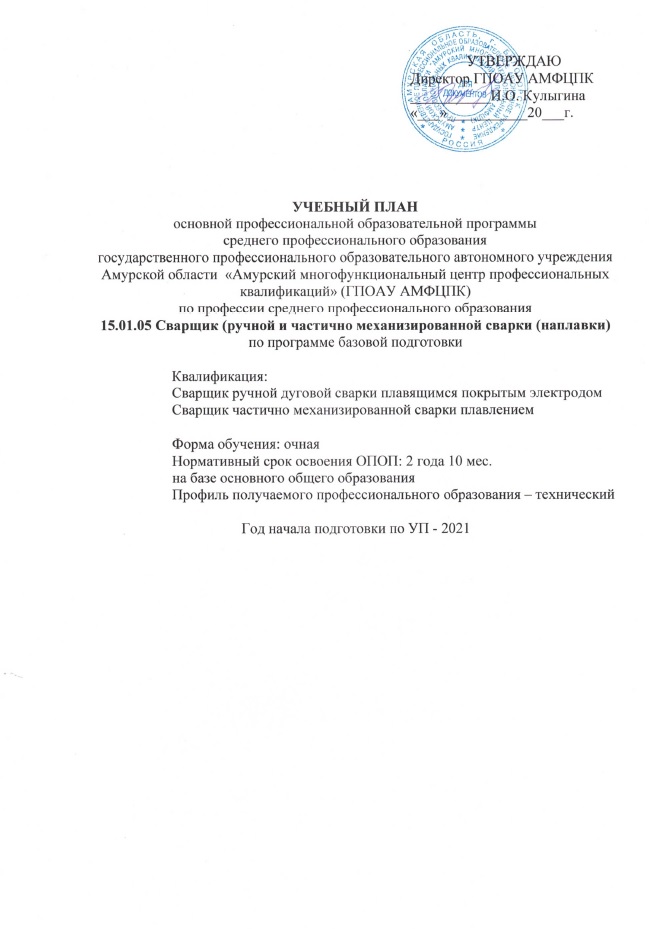 Пояснительная запискаНормативная база реализации основной профессиональной образовательной программы (далее ОПОП)Настоящий учебный план программы подготовки квалифицированных рабочих, служащих (далее – ППКРС) государственного профессионального образовательного автономного учреждения Амурской области «Амурский многофункциональный центр профессиональных квалификаций» разработан на основе: -федерального государственного образовательного стандарта по профессии (далее ФГОС) среднего профессионального образования (далее СПО) 15.01.05 Сварщик (ручной и частично механизированной сварки (наплавки), утвержденного приказом Министерства образования и науки Российской Федерации №50 от 29.01.2016г., зарегистрированного  Министерством юстиции (рег. №41197 от 24.02.2016г.);- приказа Министерства образования и науки Российской Федерации от 14 июня 2013г. №464 «Об утверждении Порядка организации и осуществления образовательной деятельности по образовательным программам среднего профессионального образования» (с изменениями и дополнениями от 22 января, 15 декабря 2014г.); - приказа Министерства образования и науки Российской Федерации от 18 апреля 2013г. №291 «Об утверждении Положения о практике обучающихся, осваивающих основные профессиональные образовательные программы среднего профессионального образования (с изменениями и дополнениями от 18 августа 2016г.);- приказа Министерства образования и науки Российской Федерации от 16 августа 2013г. №968 «Об утверждении Порядка проведения государственной итоговой аттестации по образовательным программам среднего профессионального образования» (с изменениями и дополнениями от 31 января 2014г., 17 ноября 2017г.);- приказа Министерства образования и науки Российской Федерации от 23 августа 2017г. №816 «Об утверждении Порядка применения организациями, осуществляющими образовательную деятельность, электронного обучения, дистанционных образовательных технологий при реализации образовательных программ»;- федерального государственного образовательного стандарта среднего общего образования, реализуемого в пределах ОПОП с учётом профиля получаемого профессионального образования (утв. приказом Министерства образования и науки Российской Федерации от 17 мая 2012г. № 413 с изменениями и дополнениями от 29 декабря 2014г., 31 декабря 2015г., 29 июня 2017г.). Организация учебного процесса и режим занятийНачало учебных занятий – 1 сентября, окончание – в соответствии с календарным графиком учебного процесса. Объёмные параметры учебной нагрузки определены в учебном плане на 2 года 10 месяцев по семестрам. Общее количество времени обучения составляет 147 недель.Максимальный объем учебной нагрузки обучающегося составляет 54 академических часа в неделю, включая все виды аудиторной и внеаудиторной (самостоятельной) учебной работы по освоению ППКРС и консультации Максимальный объем аудиторной учебной нагрузки в очной форме обучения составляет 36 академических часов в неделю.Продолжительность учебной недели – пятидневная. Продолжительность 1 часа учебных занятий составляет 45 минут. В течение учебных занятий предусматриваются перерывы для отдыха и питания согласно графику посещения столовой Центра.Общая продолжительность каникул составляет не менее 24 недель, из которых на I и II  курсах по 11 недель, на III  - 2 недели, в том числе не менее 2 недель в зимний период.При реализации ППКРС предусматриваются следующие виды практик: учебная и производственная. Практики реализуются в рамках профессиональных модулей и направлены на формирование, закрепление, развитие практических навыков и компетенций в процессе выполнения определенных видов работ, связанных с будущей профессиональной деятельностью.Общий объём практики 39 недель. Учебная практика - 15 недель, из которых на I – 4; II  курсе – 8,2; на III  - 2,8 недели. Производственная практика – 24 недели, их которых I курсе – 3 недели, на III  - 21 неделя.Организация практики осуществляется следующим образом, 1404 часа:Для обучающихся по очной форме обучения предусмотрены консультации из расчета 4 часа на одного обучающегося на каждый учебный год, в том числе в период реализации образовательной программы среднего общего образования для лиц, обучающихся на базе основного общего образования. Формы проведения консультаций: групповые, индивидуальные, письменные, устные.Оценка качества освоения ППКРС включает текущий контроль успеваемости, промежуточную и государственную итоговую аттестацию обучающихся.Объём времени, отведённый на промежуточную аттестацию, составляет 4 недели, из которых на I и II  курсах по 2 недели.Промежуточная аттестация в форме экзамена проводится в день, освобождённый от других форм учебной нагрузки; в форме зачёта, дифференцированного зачёта – за счёт часов, отведённых на освоение соответствующего модуля или дисциплины.Государственная итоговая аттестация – 3 недели.Государственная итоговая аттестация включает защиту выпускной квалификационной работы (выпускная практическая квалификационная работа и письменная экзаменационная работа). Обязательное требование - соответствие тематики выпускной квалификационной работы содержанию одного или нескольких профессиональных модулей. Участие в демонстрационном экзамене – по заявлению студентов. Общеобразовательный циклДисциплины общеобразовательного цикла включены в учебный план в соответствии ФГОС среднего общего образования и Письмом Министерства образования и науки Российской Федерации от 17 марта 2015г. №06-259 «Рекомендации по организации получения среднего общего образования в пределах освоения программ среднего профессионального образования на базе общего образования с учётом Федеральных государственных образовательных стандартов и получаемой профессии или специальности СПО». Объём общеобразовательного цикла с учётом технического профиля образовательной программы составляет 2025 часа и включает: В период обучения с юношами проводятся учебные сборы в соответствии с пункт 1 статьи 13 Федерального закона от 28 марта 1998 г. N 53-Ф3 «О воинской обязанности и военной службе».При обучении лиц с ограниченными возможностями здоровья и инвалидов устанавливается особый порядок освоения учебной дисциплины «Физическая культура» с учётом состояния их здоровья.В период освоения общеобразовательных дисциплин предусмотрено выполнение обучающимися индивидуального проекта с учётом получаемой профессии.Формирование вариативной части ППКРСФГОС по профессии 15.01.05 Сварщик (ручной и частично механизированной сварки (наплавки) 216 часов на вариативную часть. Вариативная часть ППКРС  направлена на расширение и углубление подготовки, определяемой содержанием обязательной части, получения дополнительных умений и знаний, необходимых для обеспечения конкурентоспособности выпускника в соответствии с запросами регионального рынка труда и возможностями продолжения обучения:МДК.04.01 Техника и технология частично механизированной сварки (наплавки) плавлением в защитном газе увеличено на 42 часа.Организация промежуточной и итоговой аттестацииПромежуточная аттестация позволяет оценить результаты учебной деятельности обучающегося за семестр и учебный год. Завершающей формой контроля по дисциплине и междисциплинарному курсу является экзамен или дифференцированный зачет (зачет с оценкой). Формы промежуточной аттестации по междисциплинарным курсам-экзамен, по учебной и производственной практике-дифференцированный зачет. По результатам освоения профессионального модуля обязательной формой промежуточной аттестации является экзамен квалификационный. Дифференцированные зачеты, зачеты и контрольные работы проводятся за счет времени, отведенного на соответствующую учебную дисциплину, МДК, учебную практику; экзамены – за счет времени, выделенного в учебном плане на промежуточную аттестацию. Количество зачетов, дифференцированных зачетов и экзаменов по курсам и семестрам не превышает установленные нормы (не более 8 экзаменов в год и не более 10 зачетов и дифференцированных зачетов в год) и указано в плане учебного процесса.Формы проведения консультацийКонсультации предусматриваются на учебную группу по 4 часа на одного обучающегося на каждый учебный год. Формы и тематика проведения консультаций определяются преподавателем. Перечень 
кабинетов, лабораторий, мастерских и других помещенийКабинеты:технической графики;безопасности жизнедеятельности и охраны труда;теоретических основ сварки и резки металлов.Лаборатории:материаловедения;электротехники и сварочного оборудования;испытания материалов и контроля качества сварных соединений.Мастерские:слесарная;сварочная для сварки металлов;сварочная для сварки неметаллических материалов.Спортивный комплекс:спортивный зал;открытый стадион широкого профиля с элементами полосы препятствий.Залы:библиотека, читальный зал с выходом в сеть Интернет;конференц-зал.Сводные данные по бюджету времени (в неделях)Календарный учебный графикОбозначения:  Т -   обучение по    дисциплинам и МДК;   #  промежуточная аттестация; = каникулы; У- учебная практика;                        П- производственная практика (по профилю специальности);     ГИА (государственная итоговая аттестация);                         ВС-военные сборы;  неделя отсутствует.План учебного процессаПМУППППМ 01.Подготовительно-сварочные работы и контроль качества сварных швов после сваркиIкурс (72 часа)III курс (144 часа)ПМ02.Ручная дуговая сварка(наплавка, резки) покрытыми электродамиI курс (144часа)II курс (102часа)Iкурс (108 часов)III курс (360 часов)ПМ04.Частично механизированная сварка (наплавка) плавлениемII курс (120 часов)III курс (102 часа)III курс (252 часа)Общие учебные дисциплиныПрофильные дисциплиныДополнительные дисциплины по выбору обучающихсяРусский языкМатематикаОрганизация проектной деятельностиЛитератураФизикаОсновы финансовой грамотностиИностранный языкИнформатикаПсихология общенияИсторияРодной языкОбществознание (включая экономику и право)ХимияБиологияГеографияЭкологияФизическая культураОсновы безопасности жизнедеятельностиАстрономияИндексНаименование междисциплинарного курсаКоличество часовМДК.01.02Технология производства сварных конструкций80МДК.01.03Подготовительные и сборочные операции перед сваркой58МДК.01.04Контроль качества сварных соединений36КурсыОбучение по дисциплинам и междисциплинарным курсамУчебная практикаПроизводственная практикаПромежуточная аттестацияГосударственная (итоговая) аттестацияКаникулыВсего (по курсам)КурсыОбучение по дисциплинам и междисциплинарным курсамУчебная практикапо профилю профессииПромежуточная аттестацияГосударственная (итоговая) аттестацияКаникулыВсего (по курсам)12345678I курс32432-1152II курс30,88,2-2-1152III курс14,22,821-3243Всего7715244324147курссентябрьсентябрьсентябрьсентябрьоктябрьоктябрьоктябрьоктябрьоктябрьноябрьноябрьноябрьноябрьдекабрьдекабрьдекабрьдекабрьдекабрьянварьянварьянварьянварьянварьянварьфевральфевральфевральфевральфевральмартмартмартмартмартапрельапрельапрельапрельапрельмаймаймаймаймайиюньиюньиюньиюньиюньиюньиюльиюльиюльиюльавгуставгуставгуставгуставгусткурс1-89-1516-2223-2930-67-1314-2021-2728-34-1011-1718-2425-12-89-1516-2223-2930-530-56-1213-1920--2627-23-93-910-1617-2324-12-82-89-1516-2223-2930-530-56-1213-1920-2627-34-1011-1718-2425-311-71-78-1415-2122-2829-45-115-1112-1819-2526-126-12-89-1516-2223-29курс12345678910111213141516171818192021222323242526272728293031313233343536373839404041424344454546474848495051521ТУТУТУТУТУТУТУТУТУТУТУТУТУТУТУТУ#===ТТТТТТТТТТТТТТТТТТТТТППППП#                                                                                                                                                             #===========2ТУТУТУТУТУТУТУТУТУТУТУТУТУТУТУТУ#===ТУТУТУТУТУТУТУТУТУТУТУТУТУТУТУТУТУТУТУТУТУТУТУВСВС##============3ТТТТТТТТТТТТТТТУ#===ППППППППППППППППППППППППППИндексНаименование циклов, дисциплин, профессиональных модулей, МДК, практикФормы промежуточной аттестацииУчебная нагрузка обучающихся (час.)Учебная нагрузка обучающихся (час.)Учебная нагрузка обучающихся (час.)Учебная нагрузка обучающихся (час.)Учебная нагрузка обучающихся (час.)Распределение обязательной нагрузки по курсам и семестрам (час. в семестр) Распределение обязательной нагрузки по курсам и семестрам (час. в семестр) Распределение обязательной нагрузки по курсам и семестрам (час. в семестр) Распределение обязательной нагрузки по курсам и семестрам (час. в семестр) Распределение обязательной нагрузки по курсам и семестрам (час. в семестр) Распределение обязательной нагрузки по курсам и семестрам (час. в семестр) Распределение обязательной нагрузки по курсам и семестрам (час. в семестр) Распределение обязательной нагрузки по курсам и семестрам (час. в семестр) Распределение обязательной нагрузки по курсам и семестрам (час. в семестр) Распределение обязательной нагрузки по курсам и семестрам (час. в семестр) ИндексНаименование циклов, дисциплин, профессиональных модулей, МДК, практикФормы промежуточной аттестацииМаксимальнаяСамостоятельная работаОбязательная аудиторнаяОбязательная аудиторнаяОбязательная аудиторнаяI курсI курсI курсI курсII курсII курсII курсIII курсIII курсIII курсИндексНаименование циклов, дисциплин, профессиональных модулей, МДК, практикФормы промежуточной аттестацииМаксимальнаяСамостоятельная работаВсего занятий в т.ч.в т.ч.1 семестр 17 нед.2 семестр22 недИТОГО3 семестр17 нед.3 семестр17 нед.4 семестр22 нед.ИТОГО5 семестр 17 нед.6 семестр21 нед.ИТОГОИндексНаименование циклов, дисциплин, профессиональных модулей, МДК, практикФормы промежуточной аттестацииМаксимальнаяСамостоятельная работаВсего занятий Лекций, уроков, семинаровЛаб. и практ. занятий1 семестр 17 нед.2 семестр22 недИТОГО3 семестр17 нед.3 семестр17 нед.4 семестр22 нед.ИТОГО5 семестр 17 нед.6 семестр21 нед.ИТОГО123456789101112121314151617О.00Общеобразователь ный цикл1/2/3/4/5/63075102320521230822323492815461461460921316316ОУД.00Общие учебные дисциплины285995119081132776204316520289289318607208208ОУД.01Русский язык0/0/ДЗ/Э/0/0   17157114684625204551511869ОУД.02Литература0/0/0/0/0/0256851711036826608631315485ОУД.03Иностранный язык0/0/0/0                                                                                                                                                                                                                                            /0/0256851711036834407451514697ОУД.04История0/0/0/0/0/0                                                                                                                                                                                                                                                                                                                                                                                                                                                                                                                                                                                                                                                                                                                                                                                                                                                                                                                                                                                                                                                                                                                                                                                                                                                                                                                                                                                                                                                                                                                                     2568517110368342054515166117ОУД.05Обществознание (включая экономику и право)0/0/0/0/ДЗ/0256851711036854541788100100ОУД.06Химия0/00/0/0/0                                                                                                                                                                                                                                                                                                                                                                                                                                                                                                                                                                                                                                                                                                                                                                                                                                                                                                                                                                                                                                                                                                                                                                                                                                                                                                                                                                                                                                                                                                                               1715711493213480114ОУД.07Биология0/0/0/0/0/054183624123636ОУД.08География0/0/0/0/ДЗ/0108367259137272ОУД.09Экология 0/0/0/0/ДЗ/0541836363636ОУД.10Физическая культураДЗ/ДЗ/ДЗ/ДЗ/0/0256851711116034407434346397ОУД.11Основы безопасности жизнедеятельности0/0/0/0/0/01083672571517203717171835ОУД.12Астрономия0/0/0/0/0/054183622143636ОУППрофильные859286573350223119140259172172142314ОУД.13МатематикаДЗ/ДЗ/ДЗ/Э/0/0427142285193926880148707067137ОУД.14ФизикаДЗ/ДЗ/ДЗ/Э/0/02709018011862516011134343569ОУД.15Информатика  0/0/0/0/0/0       162541083969686840108УД.00. Дополнительные дисциплины по выбору обучающихся1/2/3/4/5/62167214498463636108108УД.1Организация проектной деятельности0/0/0/0/З/054183620163636Индивидуальный проект18УД.2 Основы финансовой грамотности0/0/0/0/З/054183622143636УД.3Психология общения0/0/0/0/0/0541836363636УД.4Родной язык0/0/0/0/0/054183620163636ОП.00Общепрофессиональ-ный цикл32710921811410468861546464ОП.01.Основы инженерной графики0/З/0/0/0/06321421725172542ОП.03.Основы электротехникиДЗ/0/0/0/0/051173414203434ОП.04.Основы материаловедения0/З/0/0/0/06321422517172542ОП.05.Допуски и технические измерения0/0/0/0/0/054183620163636ОП.06.Основы экономики0/0/0/0/З/048163219133232ОП.07.Безопасность жизнедеятельности0/0/0/0/ДЗ/048163219133232П.00Профессиональный цикл215725119062801626221214435151151332483232756988ПМ .00Профессиональные модули209723118662641602221214405151151332483192756948ПМ.01Подготовительно-сварочные работы и контроль качества сварных швов после сварки0/0/0/0/0/Э6331155181363821642218616816820144164МДК.01.01Основы технологии сварки и сварочное оборудование 0/ДЗ/0/0/0/08428563323342256МДК.01.02Технология производства сварных конструкций 0/0/0/0/0/ДЗ1204080483260602020МДК.01.03Подготовительные и сборочные операции перед сваркой0/ДЗ/0/0/0/087295835235858МДК.01.04Контроль качества сварных соединений0/0/0/ДЗ/0/054183620163636УП.01Учебная практика0/0/0/0/0/014414414472727272ПП.01Производственная практика0/0/0/0/0/0144144144144144ПМ.02Ручная дуговая сварка (наплавка, резка) плавящимся покрытым электродом 0/0/0/Э/0/0819597606070057192219151151151360360МДК.02.01Техника и технология ручной дуговой сварки (наплавки, резки) покрытыми электродами0/0/ДЗ/0/0/0177591186058274269494949УП.02Учебная практика 0/0/ДЗ/0/0/0174174174304242102102102ПП.02Производственная практика0/0/0/0/0/ДЗ468468468108108360360ПМ.04Частично механизированная сварка (наплавка) плавлением0/0/0/0/0/Э6455758868520164164172252424МДК.04.01Техника и технология частично механизированной сварки (наплавки) плавлением в защитном газе.0/0/0/0/0/Э17057114684644447070УП.04Учебная практика 0/0/0/0/0/0222222222120120102102ПП.04Производственная практика0/0/0/0/0/0252252                                                                                                                                                                                                                                                                                                                                                                                                                                                                                                                                                                                                                                                                                                                                                                                                                                                                                                                                                                                                                                                                                                                                                                                                                                                                                                                                                                                                                                                                                                                                                                                                                                                                         252252252ФК.00.Физическая культура0/0/0/0/ДЗ/060204016244040ВСЕГО 55591383417616242552612792140461261279214046127561368Учебная практика                              Производственная практика39нед  1404Вариативная часть 216ПА.00Промежуточная аттестация                  4 нед. 144ГИА.00Государственная итоговая аттестация3 нед 108Общее количество консультаций- 4 часа на одного обучающегося на каждый учебный годГосударственная итоговая аттестация: (демонстрационный экзамен, выпускная квалификационная работа в виде защиты выпускной практической квалификационной работы и письменной экзаменационной работы) с 16 июня по 30 июня 2023 г. всегодисциплин и МДК2772510642                                                                       115251060011105100510Общее количество консультаций- 4 часа на одного обучающегося на каждый учебный годГосударственная итоговая аттестация: (демонстрационный экзамен, выпускная квалификационная работа в виде защиты выпускной практической квалификационной работы и письменной экзаменационной работы) с 16 июня по 30 июня 2023 г. всегоУП540102421441021922941020                                                                                                                                                                                                                                                                                                                                                                                                           102Общее количество консультаций- 4 часа на одного обучающегося на каждый учебный годГосударственная итоговая аттестация: (демонстрационный экзамен, выпускная квалификационная работа в виде защиты выпускной практической квалификационной работы и письменной экзаменационной работы) с 16 июня по 30 июня 2023 г. всегоПП864-108108---756756Общее количество консультаций- 4 часа на одного обучающегося на каждый учебный годГосударственная итоговая аттестация: (демонстрационный экзамен, выпускная квалификационная работа в виде защиты выпускной практической квалификационной работы и письменной экзаменационной работы) с 16 июня по 30 июня 2023 г. всегоэкзаменов7----44-33Общее количество консультаций- 4 часа на одного обучающегося на каждый учебный годГосударственная итоговая аттестация: (демонстрационный экзамен, выпускная квалификационная работа в виде защиты выпускной практической квалификационной работы и письменной экзаменационной работы) с 16 июня по 30 июня 2023 г. всегозачетов61120113-3Общее количество консультаций- 4 часа на одного обучающегося на каждый учебный годГосударственная итоговая аттестация: (демонстрационный экзамен, выпускная квалификационная работа в виде защиты выпускной практической квалификационной работы и письменной экзаменационной работы) с 16 июня по 30 июня 2023 г. всего диф.зачетов31381173106410